Интегрированный урок технология, музыка и ИЗО в 4 классе по теме «Карнавальная маска» Слайд 1.Вид учебного труда: поделка из бумаги и картона.Цели урока:. Образовательная: cформулировать представление о технологической последовательности изготовления карнавальной маски. . Развивающая: развивать художественную фантазию и воображение.Воспитывающая: воспитывать аккуратность и трудолюбие.Планируемые результаты: учащиеся освоят навыки работы с бумагой и картоном.; научатся соблюдать культуру труда и технику безопасности работая над изделием, внимательно рассматривать и анализировать простые по конструкции образцы, извлекать информацию из иллюстраций, оценивать свою работуОборудование для учителя:  макет карнавальной маски, шаблон маски.Оборудование для учащихся: бумага (альбомная и для аппликации), тесьма для завязок, карандаш, ножницы, клей.Планируемые УУД.Учащиеся формулируют собственное мнение и позицию, проявляют интерес к новому (коммуникативные и личностные УУД);Получают новые знания (познавательные УУД);Высказывают свои предположения, строят рассуждения, допускают существование различных точек зрения, формулируют собственное мнение (коммуникативные и познавательные УУД);Учитывают выделенные учителем ориентиры действия, выполняют учебные действия (познавательные УУД);Декорируют свои изделия, при этом используют своё воображение (личностные УУД);Рассматривают изготовленные ими маски и рассказывают о том, что у них получилось и не получилось, самооценка работы (регулятивные УУД);Обобщают полученные знания (познавательные УУД).Ход урока.Слайд 2.1. ПриветствиеДолгожданный дан звонок- Начинается урок.Каждый день- всегда, везде, на занятиях ,в игреСмело, четко говорим и тихонечко сидим.-Сегодня у нас необычный урок технологии. К нам пришло много гостей. Давайте поздороваемся друг с другом. Возьмитесь за руки и громко скажите друг другу: «Доброе утро!» (Цель – создание чувства группового единства). Улыбнитесь друг другу, пожелайте успехов. - Глубоко вздохните. Вдохните в себя радость предстоящей работы. Выдохните все огорчения. У нас все получится. Надеюсь, работать нам будет интересно. Самоопределение к деятельности. Слайд 3.- Проверим, все ли у вас готово к уроку. Я буду читать стихотворение, а вы внимательно слушайте и проверяйте, всё ли у вас есть на партах. Чтоб работа закипела,
Приготовьте всё для дела, 
Будем клеить, мастерить-
Всё должно в порядке быть.
Ножницы, бумагу, клей
Клади на место поскорей.
Не забудь про карандаш-
Он в труде помощник наш.
Линейку, ластик положи,
В порядке вещи содержи.
- Все готовы? Молодцы!Слайд 4. Актуализация знаний и фиксация затруднений в деятельности. Они хранили в жизни мирной Привычки милой стариныУ них на Масленице жирнойВодились русские блиныА.С. ПушкинСлайд 5.Догадались ли вы, какому радостному и светлому празднику будет посвящено наше занятие? (ответы детей) Верно, это масленица.Этот праздник пришел к нам из языческой Руси и сохранился. Масленица – один из самых любимых в народе праздников. Древние славяне отмечали праздник проводов зимы и встречи весны . После принятия христианства на Руси праздник этот сохранился и с 16 века стал называться Масленицей. Этот праздник олицетворял пробуждение природы от зимней спячки, означал начало работ к предшествующему севуМасленица и по сей день живет как проявление надежды на сытый год, поэтому она была и остается обильной и очень сытной. И сейчас любят россияне Масленицу – праздник веселый, озорной.Слайд 6.Масленица справляется за семь недель до Пасхи и приходится в этом 2014 году на период с 24 февраля по 02 марта.Ребята а что мы с вами знаем о этом празднике.(ответы детей).Слайд 7.– Понедельник – “встреча”.– Мы Масленицу встречаем и чего ей только не обещаем:– Реки сметанные, горы блинные!Слайд 8."ЗАИГРЫШ" беспечный - ВТОРНИКА отрада.
Все гулять, резвиться вышли, как один!
Игры и потехи, а за них - награда:
Сдобный и румяный масленичный блин!Слайд 9Тут СРЕДА подходит - "ЛАКОМКОЙ" зовётся.
Каждая хозяюшка колдует у печи.
Кулебяки, сырники - всё им удаётся.
Пироги и блинчики - всё на стол мечи!Слайд 10А в ЧЕТВЕРГ - раздольный "РАЗГУЛЯЙ" приходит.
Ледяные крепости, снежные бои...
Тройки с бубенцами на поля выходят.
Парни ищут девушек - суженых своих.Слайд 11ПЯТНИЦА настала - "ВЕЧЕРА у ТЁЩИ"...
Тёща приглашает зятя на блины!
Есть с икрой и сёмгой, можно чуть попроще,
Со сметаной, мёдом, с маслом ели мы.Слайд 12

Близится СУББОТА - "ЗОЛОВКИ УГОЩЕНИЕ".
Вся родня встречается, водит хоровод.
Праздник продолжается, общее веселье.
Славно провожает Зимушку народ!Слайд13

ВОСКРЕСЕНЬЕ светлое быстро наступает.
Облегчают душу все в "ПРОЩЁНЫЙ ДЕНЬ".
Чучело соломенное - Зимушку - сжигают,
Нарядив в тулупчик, валенки, ремень...Слайд 14 с песней.Но самое главное - это блины! Блин - символ солнца. Такой же круглый и горячий. С пылу с жару подаются они на стол. С маслом, со сметаной, с икрой, грибами, севрюжиной или осетриной - выбирай на любой вкус. А, наевшись досыта – гуляй и развлекайся!
Исполнение песни «Мы давно блинов не ели» (Угощение блинами)На уроках технологии мы изготовили очень много интересных подарков и различных украшений, но сегодня на уроке мы будем изготавливать новое для вас украшение. Без этого украшения вас могут не пустить на празднование Масленицы. А какое, вы узнаете, расшифровав слово:АКСАМ -  (Маска)  Слайд 15.- Верно, будем изготавливать карнавальную маску. А кто мне скажет почему карнавальную?- Потому что мы живем в многонациональной деревне, где есть Центр немецкой культуры и там отмечают праздник Масленицы но называется он КАРНАВАЛ, а по- немецки Fasching. Слайд 16. В конце урока каждый продемонстрирует своё изделие, а мы вместе оценим его.Слайд17- 18-19Маска - это специальная накладка, скрывающая лицо (иногда с изображением человеческого лица, звериной морды) с вырезами для глаз. У каждого народа были свои маски. Их делали из золота и серебра, украшали драгоценными камнями, выдалбливали из дерева, вырезали на них орнаменты и узоры. Выполняли на масках различные украшения.Новогодние вечера с древних времен были хороши своими карнавалами. Люди устраивали веселье, наряжались в разные костюмы, смешные маски.Слайд 20- Так, как мы будем работать ножницами, вспомним правила безопасной работы с ножницами.С ножницами не шути,
Зря в руках их не крути,
И держа за острый край,
Другу их передавай.
Лишь окончена работа-
Ножницам нужна забота:
Не забудь ты их закрыть
И на место положить.Слайд 214. Физминутка.Раз - подняться, подтянуться
Два – согнуться, разогнуться
Три – в ладоши три хлопка, головою три кивка.
На четыре – ноги шире.
Пять – руками помахать
Шесть – за парту тихо сесть.Рассмотрите изображение Слайд 22.Слайд 23.-  вырежи внешнюю деталь маски.Слайд 24. Заготовьте необходимые детали из плотной бумаги:Слайд 25. ВЫРЕЖИ ДОПОЛЬНИТЕЛЬНЫЕ ДЕТАЛИСлайд 326а) подклейте уголки к очкам и просушите их;Слайд 27б) проколите в уголках дыроколом отверстия для завязок иСлайд 28 подклейте очки к изнаночной стороне маски (не приклеивайте уголки к внешней детали);Слайд 29в) привяжите завязки из тесьмы.Слайд 30Декорирование масок.Укрась маску дополнительными деталями по своему усмотрению. Маску можно сначала раскрасить красками или обклеить тканью. Далее добавляется аппликация ( цветной бумагой,), приклеиваются перья, дождик по контуру, наносится слой блёсток, бусин или страз.Слайд 31 Главное в нашей работе использовать воображение и фантазию.Слайд 32Творческий моментПри желании подобные маски можно сделать самостоятельно. Если вы планируете устроить у себя дома  карнавал, то множество масок можно изготовить заранее и раздавать гостям при входе6. Рефлексия деятельности (итог урока)- Ребята, время работы подходит к концу. Заканчивайте свои работы, мы проведём демонстрацию работ и оценим их аплодисментами.(Ученики наводят порядок на рабочем столе и демонстрируют свои маски у доски по одному, остальные оценивают работу одноклассников аплодисментами).- Молодцы, ребята! У всех получились оригинальные карнавальные маски. Все работы выполнены очень необычно и разнообразно. Мне очень понравилось, как вы сегодня на уроке работалиСудя по аплодисментам, вы все сегодня отлично потрудились. Но пришло время подвести итоги нашего урока.- Чему мы сегодня научились на уроке?- Что заметили хорошего, удачного в работах у ребят?- Что не совсем хорошо получилось?- Над чем ещё необходимо поработать?Слайд 33- Оцените своё изделие:- над изделием надо ещё потрудиться;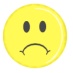 - изделие сделано хорошо;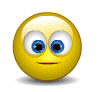 - изделие сделано отлично.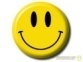 Слайд 34- Спасибо всем за работу, за ваше творчество!